Владимир и Кристина 15 августа 2015 года, отель Марриот-Корт ъярд.Светлана, здравствуйте!С Вашей стороны все было очень профессионально и красиво!!! Всем все понравилось очень и очень. Буду рекомендовать Вас знакомым.Как только будут хорошие фото с фонтаном и пирамидой - обязательно вышлю.Успехов Вам!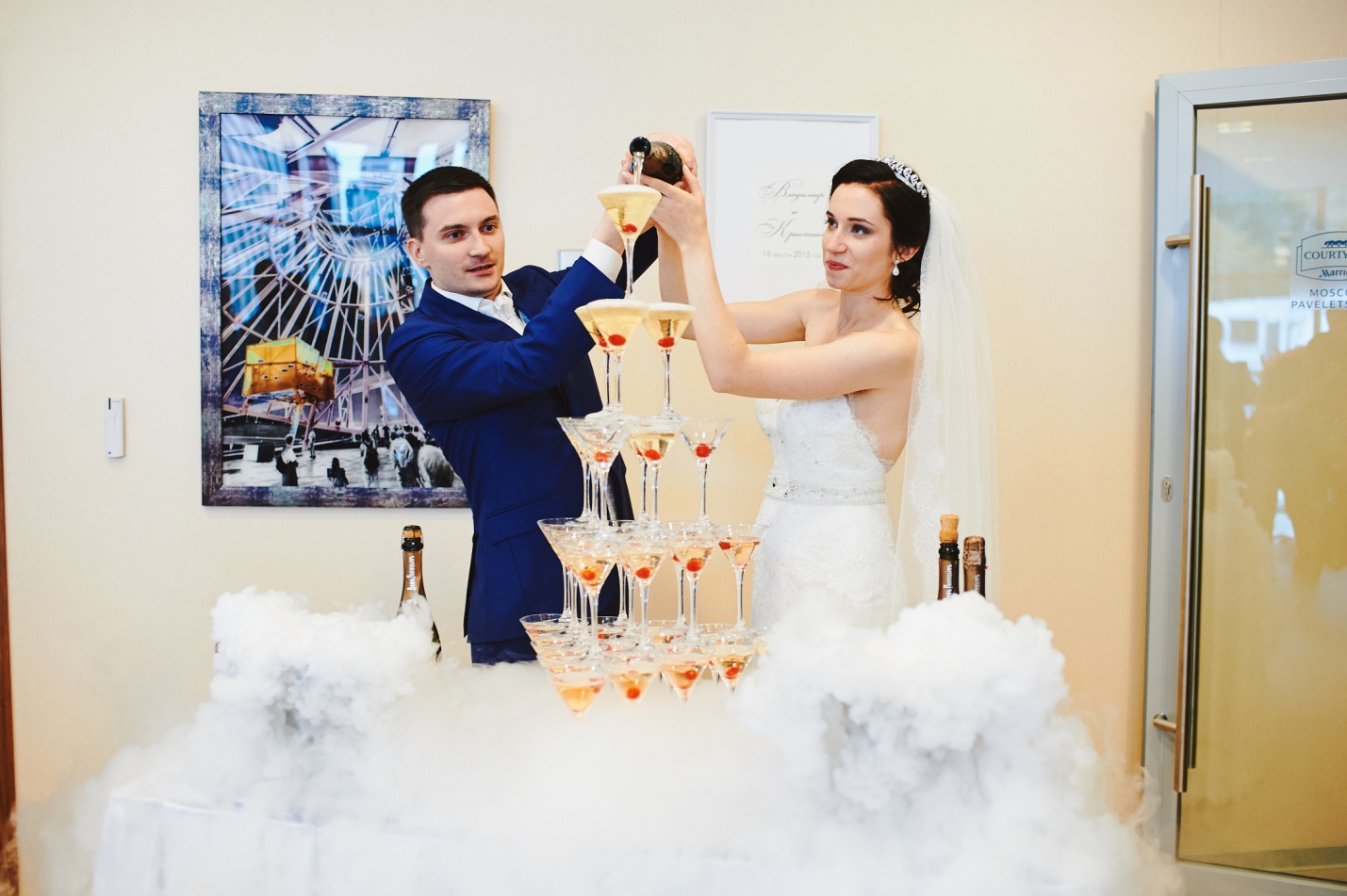 